СОДЕРЖАНИЕВведение	21 Классическая процедура бухгалтерского учета	4   1.1 Этапы организационного периода	4   1.2 Этапы процедуры, выполняемые в каждом отчетном периоде	72 Практическая задача	17Заключение	31Список использованной литературы	32	 ВведениеПотребность вести бухгалтерский учет возникла на ранних этапах развития человеческого общества. Бухгалтерский учет – важный элемент финансово – экономических отношений в обществе. В сфере действия предприятия (организации) любой формы собственности он выступает как звено управления, осуществляющее взаимную связь между руководствомпредприятия и его трудовым коллективом, а также как специальный финансовый язык, с помощью которого отражаются сущность и специфика хозяйственной деятельности.В целом, бухгалтерский учет выполняет функции особой информационно – технической системы, обеспечивающей непрерывность и устойчивость работы коммерческого предприятия, предсказуемость ее финансового результата. В связи с этим очень важно знать о том, как ведется учет на предприятии, а именно знать классическую процедуру бухгалтерского учета.Актуальность выбранной темы обусловлена тем, что классическая процедура учета охватывает почти все важнейшие элементы, которые необходимы бухгалтеру для осуществления учета на предприятии.Целью курсовой работы является характеристика классической процедуры бухгалтерского учета.В данной работе необходимо решить следующие задачи:—    провести характеристику классической процедуры бухгалтерского учета;—     проанализировать все этапы организационного периода;          — выделить и охарактеризовать этапы процедуры, которые выполняются в каждом отчетном периоде. 	Теоретической и методологической базой исследования являются труды зарубежных и отечественных специалистов в сфере бухгалтерского учета. В качестве инструментария используются основные нормативные подходы.Информационно-практической базой исследования выступили отраслевая научная литература и периодические издания по исследуемым проблемам. Для выполнения работы были использованы нормативная и правовая документация.Курсовая работа состоит из введения, двух глав, двух параграфов, заключения и списка использованной литературы. В первой главе работы освещены теоретические аспекты классической процедуры бухгалтерского учета. Во второй главе представлена практическая задача. Общий объем работы составил 33 страницы.1 Классическая процедура бухгалтерского учета 1.1 Этапы организационного периодаПод процедурой бухгалтерского учета понимается логически выдержанная строгая последовательность выполнения бухгалтерских действий по отражению информации в процессе регистрации, накопления и обработки учетных данных с целью формирования финансовой отчетности и управленческих сводок.Общепризнанным основоположником классической процедуры бухгалтерского учета считается И.Ф. Шер, который отрицал процедуру «от счетов к балансу», описанную Л. Пачоли, и провозгласил процедуру «от баланса начинательного до баланса окончательного». Под балансом «начинательным» понимался вступительный или организационный баланс, построенный по входящему (вступительному) инвентарю, а под балансом «окончательным» рассматривался ликвидационный баланс. Между ними предполагались промежуточные балансы на начало и конец отчетного периода. Тем самым утверждался принцип непрерывности в учете – учет ведется с момента возникновения организации и до ее ликвидации путем отражения в первичных документах и на бухгалтерских счетах информации о последствиях всех свершившихся фактов хозяйственной жизни без пропусков. [8, стр. 458]По мнению профессора Я.В. Соколова процедура предусматривает следующие этапы: инвентарь, вступительный баланс, журнал, Главная книга, оборотная ведомость и заключительный баланс.Представляется целесообразным перечисленные этапы процедуры разделить на одноразовые, то есть выполняемые в момент организации предприятия и инициализации бухгалтерского учета и этапы, реализуемые и повторяющиеся из отчетного периода в период. Этапы процедуры представлены на рисунке 1.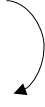 Рисунок 1.1 — Этапы процедуры бухгалтерского учета	Вступительный инвентарь – перечень, во-первых, имущества, которым владеет и распоряжается экономический субъект; во-вторых, долгов перед ним; в-третьих, обязательств по признанным долгам перед различными физическими или юридическими лицами. 	Имущество экономического субъекта (основные средства, нематериальные активы, денежные средства в кассе и на счетах в банке, готовая продукция, незавершенное производство), а также долги перед экономическим субъектом – дебиторская задолженность (покупателей, поставщиков по выданным им авансам, учредителей и т. п.) представляют собой денежные средства в различных проявлениях и затраты, обещающие будущие выгоды, т. е. его активы. [1, стр. 152]         Величина активов экономического субъекта, уменьшенная на размер признанных обязательств (чистая стоимость активов, находящихся во владении), характеризует основной источник финансирования – капитал собственника, т. е.Капитал собственника = Активы – Обязательства.               (1)	Именно стоимость нетто-активов, исчисленная по инвентарю, применяется при формировании вступительных балансов, составляемых для организаций, которые по каким-то причинам не вели учет с момента начала деятельности. Аналогично строится восстановительный баланс в тех случаях, когда организации нарушают принцип непрерывности бухгалтерского учета: допускают «провалы» в последовательности отражения фактов хозяйственной жизни, например, утеря, хищение или уничтожение в случае пожара или стихийных бедствий значительного количества оправдательных документов, возобновить которые не представляется реальным. [9, стр. 95]	Применительно к этапу «Вступительный инвентарь» в современном учете строятся две инвентарные описи:	 – Полный перечень имущества, вносимого участниками в качестве взноса в уставный капитал экономического субъекта; 	– Перечень имущества, вносимого участниками в уставный капитал организации в момент регистрации устава.	Суммарная стоимость имущества по второй инвентарной описи должна быть не менее половины размера уставного капитала, рассчитанного по первой инвентарной описи.	Дебет счета 75— Кредит счета 80. Именно эта запись формирует первый вступительный баланс – на момент регистрации устава. Далее в бухгалтерском учете отражаются реальные взносы имущества согласно второй инвентарной описи:	Дебет счетов реального имущества — Кредит счета 75Следовательно, окончательный вступительный баланс имеет вид:          Имущество, реально +    Дебиторская задолженность =     Капитал собственника      (2)          внесенное                        участников                                     авансированный  	«Окончательный вступительный (организационный) баланс» одновременно служит «Входящим (начальным) балансом на начало первого отчетного периода» (первое действие бухгалтера на этапе учетной процедуры «Главная книга»). [8, стр. 461]1.2 Этапы процедуры, выполняемые в каждом отчетном периоде	Основу начального баланса на новый отчетный период составляют данные заключительного баланса на конец предшествующего периода, а для вновь созданных предприятий начальный баланс совпадает с вступительным.	По мнению американских бухгалтеров, первая и самая важная часть процедуры учета – анализ содержания хозяйственных операций с целью определения, какие счета будут дебетоваться, какие кредитоваться и на какие суммы, чтобы отразить факты хозяйственной жизни в учетных регистрах. Именно здесь необходимы знания концепций бухгалтерского учета. 	В трактате «О счетах и записях» Лука Пачоли для легкости и удобства процедуры ведения бухгалтерского учета выделял три книги: одна называется Мемориалом, другая Журналом, а третья — Главной.	Мемориал — есть книга, в которую купец записывает все дела, крупные и мелкие, в том порядке, в каком они возникали, день за днем, час за часом. В книгу эту он записывает подробно все, что касается купли и продажи, не пропуская ни одного вопроса: кто? что? когда? и где? с разъясняющими обстоятельствами. [12, стр.101]. Также автор трактата отмечает, что некоторые бухгалтеры, ведущие небольшие дела, довольствуются только Журналом и Главной, так происходит и в настоящее время.	Западные теоретики учета этап «Журнал» рассматривают как два самостоятельных.	Первый – более творческий, выполняемый высококвалифицированным и наделенным соответствующими полномочиями специалистом, предполагает осмысление (анализ) содержания факта хозяйственной жизни, отраженного в первичном документе. 	Система бухгалтерского учета по Трактату организуется таким образом, что единственный шанс проявить креативность выпадает купцу в ходе заполнения Журнала, когда каждая обычная статья из Мемориала описывается при помощи терминов «Per» и «A». Эта стадия учетного процесса полностью «Журнал» современной процедуры, который профессор                М.И. Кутер именует творческим, так как он предполагает осмысление (анализ) содержания факта хозяйственной жизни. Его способны выполнить только высококвалифицированные специалисты. Остальные этапы являются нетворческими, их можно автоматизировать с помощью компьютерных программ. [7, стр. 168]	На данном, творческом этапе бухгалтер осуществляет идентификацию ФХЖ по времени; оценку по стоимости; классификацию ФХЖ в номенклатуре плана счетов. 	Следующий этап процедуры механический, не творческий – это перенос в журнал записей из первичных документов, служащих оправдательной основой для регистрации данных бухгалтерского учета. Все факты хозяйственной жизни регистрируются в журнале по мере их возникновения в хронологическом порядке. Регистрация в журнале называется хронологической записью.	Журнал регистрации хозяйственных операций отражает содержание ФХЖ и бухгалтерские проводки – специальные записи, указывающие сумму, дебет и кредит счетов, на которых надлежит зарегистрировать данные о конкретном ФХЖ. 	Заметим, что для простых проводок в журнале записывается общая сумма. Для сложных проводок (когда один счет дебетуется, а несколько кредитуются и наоборот) или при необходимости отразить аналитическое содержание общей суммы предусматриваются суммы частные. Суммарное значение всех частных величин по одной бухгалтерской записи должно быть равно сумме общей, характеризующей ФХЖ в целом. В конце отчетного периода по всем записям подсчитывается итоговый оборот по графе «Сумма общая». 	В 1494 году Лука Пачоли рекомендует в Журнале использовать для дебиторов и кредиторов термины «Per» и «А», т.е. «от кого» и «кому», а не ожидаемые всеми «debet» и «credit», которые буквально означают, соответственно, «он должен» и «он верит». [13, стр. 212]	Дело в том, что у венецианских купцов было своеобразное отношение к контрагентам. Для Луки Пачоли и его современников дебитор – это не столько тот, кто должен, сколько тот, от кого следует получить сумму задолженности, а кредитор – это не столько тот, кто верит, но и, в первую очередь, тот, кому необходимо выплатить долг. 	Такое восприятие сформировалось на основе житейского опыта, который подсказал средневековым бухгалтерам: если своевременно не принять меры, чтобы получить долг от дебитора, то он способен быть должен вечно, и это в конце концов может привести к ситуации, когда средств будет недостаточно, чтобы рассчитаться с кредитором, который, не получив денег вовремя, не захочет снова кредитовать, т.е. верить обещанию купца вернуть долг, а ведь во времена Пачоли, как он и сам признается в Трактате, «не было ничего более ценного, чем вера слову честного купца». [7, стр. 172]	 Журнал хозяйственных операций может вестись в бумажной и в электронной форме. На настоящий момент более популярной является электронная версия, как часть автоматизированной системы управления предприятием. 	Если документ ведется в бумажном виде, то особое внимание стоит уделить аккуратности его заполнения: помарки могут стать поводом для долгой проверки. Если журнал ведется в электронной форме, то нужно обратить внимание на указанные в проводках суммы: такая отчетность ведется в автоматическом режиме, и при ошибках в суммах придется проверять все соответствующие документы. Пример журнала регистрации представлен в таблице 1.	Следующим важным этапов в классической процедуре бухгалтерского учета является этап «Главная книга». Главная книга – совокупность бухгалтерских счетов, открываемых в организации в течение отчетного периода.Таблица 1.1 — Журнал регистрации хозяйственных операций	В ней отражаются все объекты бухгалтерского наблюдения, обеспечивающие производственно-хозяйственную и финансовую деятельность (активы, капитал и долговые обязательства), и объекты, ее составляющие (хозяйственные и финансовые процессы и их результаты), а также последствия свершившихся фактов хозяйственной жизни. Главная книга тоже относится к механическим этапам – это перенос хозяйственных фактов из журнала регистрации на счета Главной книги. Цель этапа – систематизировать бухгалтерские записи (отразить системно), ранее зарегистрированные в хронологическом порядке. Отраженные в системе бухгалтерских счетов записи называются систематическими. [5, стр. 356]	Лука Пачоли говорил, что на каждую запись, сделанную в Журнале, приходится две записи в Главной книге. В настоящее время так и происходит: на каждый факт хозяйственной жизни приходится два объекта, на каждый из которых открывается счет в Главной книге. Например, «переданы материалы в основное производство на сумму 50 000 рублей» — здесь два объекта: «Материалы» (10) и «Основное производство» (20). 	Форма Главной книги, применяемая на предприятии, утверждается непосредственно руководством организации и после опубликования приказа становится обязательной к применению бухгалтерами. Заполнять книгу нужно в следующей последовательности: — в начале работы бухгалтер должен занести в документ названия и номера счетов, субсчетов, применяющихся компанией для расчётов с другими организациями и физическими лицами и зафиксированных в учётной политике фирмы. — после внесения данных необходимо заполнить колонки «Дебет» и «Кредит» в разделе остатков на счетах на момент начала очередного отчётного периода. — третий этап – внесение сумм по всем расчётам, осуществлённым компанией за отчётный период. — последним этапом работы является подсчёт общей суммы кредита и дебета на конец отчётного периода, занесение данных в соответствующие колонки и проверка правильности их заполнения (суммы по дебетовым и кредитным счетам должны иметь одинаковые значения). 	В соответствие с приказом Минфина России при открытии Главной книги записываются суммы остатков на начало года и на начало периода (месяца, дня) в соответствии с заключительным балансом за истекший год, обороты по дебету и кредиту за соответствующий период и с начала года, исходящие остатки, итоговые данные за соответствующий период, номера Журналов операций.	В Главной книге подсчитывается общий итог оборотов за период с начала года. По всем счетам выводятся дебетовые или кредитовые остатки на начало следующего периода. При этом сумма оборотов за период, а также сумма остатков на начало следующего периода по дебету всех счетов должны быть равны сумме оборотов или остатков по кредиту всех счетов.	Главная книга   ведется ежемесячно, органами, осуществляющими кассовое обслуживание, финансовыми органами - ежедневно. [2, стр. 2] Пример фрагмента Главной книги по двум счетам приведен в таблице 2.Таблица 1.2 — Главная книга организации20 «Основное производство»	После заполнения счетов Главной книги наступает следующий этап бухгалтерской процедуры - составление пробного баланса в форме оборотной ведомости.	Оборотная ведомость содержит элементы статики и динамики. В нейотражены статичные показатели на начало и конец периода, позволяющие анализировать изменения за период. Она также включает также показатели динамики – обороты за тот же период. Попарно графы отражают сальдо по дебету и кредиту на начало и конец периода, а также обороты по дебету и кредиту счетов. Пример оборотной ведомости приведен в таблице 3.	Попарное равенство пографных итогов позволяет выделить контрольные моменты:	первый – равенство итогов между собой, а также валюта баланса на конец предшествующего отчетного периода свидетельствует о том, что показатели из информационной системы предшествующего периода в систему текущего периода перенесены достоверно, без искажения;	второй – равенство итогов оборотов (показатель 46 474 680) подтверждает правильность применения метода двойной записи – равновеликие суммы разнесены в дебет и кредит счетов, что доказывает правоту первого постулата двойной записи Л. Пачоли – сумма дебетовых оборотов всегда тождественна сумме кредитовых оборотов той же системы счетов;	третий – суммы оборотов не только равны между собой, но и равны итогу по графе «Сумма общая» журнала регистрации. Тождественность итоговых показателей подтверждает, что все показатели, зарегистрированные в журнале, правильно разнесены на счета, ни один не искажен, не пропущен и т.д;	четвертый – равенство итогов на конец отчетного периода характеризует безошибочность проведения расчетов по операциям, отраженным в журнале регистрации. [6, стр. 411]Таблица 1.3 — Оборотная ведомость	Применение для контрольных целей оборотной ведомости позволяет в полной мере реализовать постулат двойной записи А. Мендеса: итог оборотов по журналу должен быть равен итогу дебетовых и итогу кредитовых оборотов по Главной книге. [8, стр. 462]	На основе оборотной ведомости уточняются сальдо счетов Главной книги и составляется заключительный баланс. 	Бухгалтерский баланс является основным источником информации для заинтересованных пользователей об имущественном и финансовом состоянии организации. Данные бухгалтерского баланса свидетельствуют о том, сумеет ли организация в ближайшее время выполнить взятые на себя обязательства перед инвесторами, кредиторами и другими лицами или ей угрожают финансовые трудности.	По внешнему виду бухгалтерский баланс представлен в виде таблицы, в левой части которой показывается имущество предприятия по составу и размещению — это актив баланса, а в правой части показываются источники формирования этого имущества с указанием целевого назначения и сроков погашения — это пассив баланса.   Структура баланса представлена на рисунке 1.2.Рисунок 1.2 — Структура бухгалтерского баланса	Дебетовые сальдо на постоянных счетах записываются в актив баланса, а кредитовые – в пассив. На данном этапе бухгалтер выводит статьи, оцененные в балансе по остаточной стоимости, а также комплексные (агрегированные) статьи, рассчитанные суммированием показателей конечного сальдо по нескольким бухгалтерским счетам (например, статья «Незавершенное производство»). Далее определяются итоговые показатели по разделам баланса и суммируется валюта баланса, которую необходимо сверить с аналогичным показателем в оборотной ведомости.	В п. 10 ПБУ 4/99 «Бухгалтерская отчетность организации» установлено. что по каждому числовому показателю бухгалтерской отчетности (кроме отчета, составленного за первый отчетный период) должны быть приведены данные минимум за два года — отчетный и предшествующий отчетному. В форме бухгалтерского баланса, утвержденной приказом Минфина РФ «О формах бухгалтерской отчетности организаций» от 2 июля 2010 г., это требование реализовано. Сведения приводятся на отчетную дату текущего периода: 31 декабря предыдущего года и 31 декабря года, который ему предшествует. Такие данные более информативны, сравнимы, сопоставимы и позволят пользователю правильно делать выводы о динамике того или иного показателя.	2 Практическая задача	Вариант – 1 	Коэффициент – 2 Вступительный балансЖурнал хозяйственных операцийГлавная книга01 “Основные средства”    01выб.10 ”Материалы”20A «Основное производство»02 «Амортизация основных средств»08 «Вложения во внеоборотные активы»19 «Налог на добавленную стоимость по приобретенным ценностям»20В «Основное производство»26 «Общехозяйственные расходы»25 «Общепроизводственные расходы»43А «Готовая продукция»43В «Готовая продукция»44А «Расходы на продажу»44В «Расходы на продажу»45«Товары отгруженные»50 «Касса»51 «Расчетные счета»60 «Расчеты с поставщиками и подрядчиками»62 «Расчеты с покупателями и заказчиками»68 «Расчеты по налогам и сборам»71 «Расчеты с подотчетными лицами»69 «Расчеты по социальному страхованию и обеспечению»70 «Расчеты с персоналом по оплате труда»73 «Расчеты с персоналом по прочим операциям»75 «Расчеты с учредителями»76 «Расчеты с разными дебиторами и кредиторами»80 «Уставный капитал»82 «Резервный капитал»84 «Нераспределенная (непокрытый убыток)»90 «Продажи»91 «Прочие доходы и расходы»94 «Недостачи и потери от порчи ценностей»99 «Прибыли и убытки»Отчет о финансовых результатахБез НДС!Бухгалтерский балансМестонахождение (адрес)  666910, Иркутская область, г.Иркутск, ул.Октябрьская дом 43Форма 0710001 с. 2  Заключение	Не секрет, что бухгалтерия — универсальный язык бизнеса, главная сфера деятельности предприятия, поэтому она должна быть эффективно организована для предоставления точной и полной информации о деятельности компании. Универсальность этого языка означает то, что с его помощью одинаково легко можно описать события хозяйственной жизни любого предприятия или организации, чем бы они ни занимались. 	В ходе данной работы выявлены основные этапы в организации классической процедуры бухгалтерского учета, с помощью которых происходят эффективное использование всех ресурсов предприятия, правильно отражаются все факты хозяйственной жизни и анализируется финансово-имущественное положение предприятия. К этим этапам относят:Инвентарь, Вступительный баланс, Журнал, Главная книга, Оборотная ведомость, Заключительный баланс.	Обобщил и описал сложившуюся систему бухгалтерского учета францисканский монах, друг Леонардо да Винчи – Лука Пачоли (1445–1517 гг.), который опубликовал книгу, одна из частей которой называлась «Трактат о счетах и записях». В ней он путем анализа хозяйственных операций и уже существовавших способов ведения книг – мемориала, Журнала, Главной книги – описал закон двойной записи и показал, что, основываясь на нем, в любом хозяйстве можно построить целесообразную систему счетов и книг. Поэтому считается, что именно Лука Пачоли проложил дорогу для последующих поколений бухгалтеров.		На сегодняшний день к системе бухгалтерского учета предъявляются повышенные требования в связи с ориентацией на международные стандарты учета и отчетности, на обработку бухгалтерской информации с применением различных средств вычислительной техники. Решение этих проблем связано с дальнейшим развитием теоретических и методологических положений бухгалтерского учета.	Список использованной литературы 	1.    План счетов бухгалтерского учета финансово-хозяйственной деятельности предприятий и Инструкция по его применению: приказ Минфина РФ от 31.10.00 г. №94н: (в ред. от 08.11.10 г.) // СПС КонсультантПлюс. — Москва, 2018.   	2.  Положение по ведению бухгалтерского учета и бухгалтерской отчетности: Приказ Минфина России №52н от 30.03.2015 (ред. от 17.11.2017 г.) // СПС КонсультантПлюс. — Москва, 2018	3.   Андреев, В.Д. Основы научных исследований в бухгалтерской деятельности / В.Д. Андреев. — Москва: Экономистъ, 2003. — 105 с. 11.	4.   Кондраков Н.П. Бухгалтерский учет / Н.П. Кондраков // Учебное пособие – 4-е издание, перераб. и доп. – М.: ИНФРА-М, 2002. —159 с.	5.  Кондраков Н.П. Самоучитель по бухгалтерскому учету / Н.П. Кондраков // учебное пособие – 3-е издание,  перераб. и доп. – М.: ИНФРА-М, 2002.—57 с.	6.  Краснова Л.П. Бухгалтерский учет / Л.П. Краснова // Учебник. – М.: Юристъ, 2001. —178 с.	7.  Кузнецов А.В. Двойная итальянская бухгалтерия: код Пачоли / А.В. Кузнецов // статья; «Вестник АГУ», 2014. Выпуск 3. — 150 с. 	8.  Кутер М.И. Введение в бухгалтерский учет / М.И. Кутер // учебник; Краснодар: Просвещение-ЮГ, 2013. — 498 с.	9.  Кутер, М.И. Естественная форма изначального бухгалтерского баланса / М.И. Кутер, М.М. Гурская // Международный бухгалтерский учет. — 2010. — №5. — С. 55—56.	10. Медведев, М.Ю. История русской бухгалтерии / М.Ю. Медведев. Д.В. Назаров. — Москва: Бухгалтерский учет, 2007. — 322 с.	11.  Международные стандарты финансовой отчетности / Издание на рус. яз. – М.: Аскери-Асса, 1998. — 5-6 с.	12.   Пачоли, Л. Трактат о счетах и записях / Л. Пачоли; под ред. проф. М.И.Кутера. — Москва: Финансы и статистика; Краснодар: Просвещение-ЮГ, 2009. — 25 с.	13.   Соколов, Я.В. Бухгалтерский учет: от истоков до наших дней: учебное пособие для вузов / Я.В. Соколов.— Москва: Аудит: ЮНИТИ, 1996. — 235 с.	14.   Финансовый учет: учебник / под ред. проф. В.Г. Гетьмана. — 2-е изд., перераб. и доп. — Москва: Финансы и статистика, 2008. — 816 с.	15.  Хендриксен, Э.С. Теория бухгалтерского учета / Э.С. Хендриксен, М.Ф. Ван Бреда; пер. с англ.; под ред. проф. Я.В. Соколова. — Москва: Финансы и статистика, 1997. — 580 с.№ п/пСодержаниеБухгалтерская проводкаБухгалтерская проводкаСумма, руб.Сумма, руб.№ п/пСодержаниедебет счетакредит счетачастнаяОбщая1Начислена заработная плата работнику основного производства в размере 20000 рублей.2070200002Получены безвозмездно основные средства производственного назначения, не требующие монтажа089850000003Утвержден директором акт о вводе в эксплуатацию основных средств010850000004Акцептован счет поставщика за доставленные основные материалы на сумму 2 млн. р. (в том числе НДС- 305085 р.)106030508520000005Начислена амортизация: а) производственного оборудования цеха25021500003500005б) здания цеха2502800003500005в) здания заводоуправления2602120000350000………………20Определен финансовый результат9099269000Итого оборот за период2687025010 «Материалы»10 «Материалы»10 «Материалы»10 «Материалы»ДебетДебетКредитКредитСальдо на начало месяца 150 000Номер операцииСуммаНомер операцииСумма 1 20 000 1 50 000 2 80 000Оборот по дебету за месяц20 000Оборот по кредиту за месяц130 000Сальдо на конец месяца 40 000ДебетДебетКредитКредитСальдо на начало месяца 2 000 000Номер операцииСуммаНомер операцииСумма 1 50 000 1 20 000 2 80 000Оборот по дебету за месяц130 000Оборот по кредиту за месяц20 000Сальдо на конец месяца 2 110 000СчетСальдо на начало периодаСальдо на начало периодаОбороты за периодОбороты за периодСальдо на конец периодаСальдо на конец периодаСчетДебетКредитДебетКредитДебетКредит011 000 0005 000 0006 000 00002100 000350 000450 0000805 000 0005 000 000010150 0001 694 97518 44 975190305 085305 08520020 00020  00025100 000230 000330 0002650 000120 000270 0006002 000 0002 000 00070020 00020 000…………………900269 000269 0000990269 000269 000Итого2 354 6402 354 64026 870 25026 870 2503 095 0853 095 085АктивПассивСодержание статьиСумма, рСодержание статьиСумма, рМатериалы – 1060000Уставный капитал – 802000000Расчетный счет – 511740000Расчеты с учредителями – 75 200000Баланс2000000Баланс2000000№п/пСодержание ФХЖСумма, р.ДКТип ФХЖ1Поступили материалы от поставщика, включая НДС200 00036 00010196060М+М+2Списан к возмещению НДС по принятым к учету материалам36 0006819М-3 Перечислена оплата поставщику за материальные ценности236 0006051М-4Поступило производственное оборудование в качестве вклада в уставный капитал (срок полезного использования — 10 лет)200 0000875Па5Акцептован счет монтажной организации за наладку станка, включая НДС40 000 7 200               08196060М+М+6Списан к возмещению НДС из бюджета7 2006819М-7По приказу руководителя производственное оборудование передано в эксплуатацию240 0000108Па8Отпущены со склада материалы:на производство продукции Ана производство продукции Вна общецеховые нуждына управленческие нужды80 00070 0004 0003 00020А20В252610101010ПаПаПаПа9Начислена амортизация производственного оборудования линейным методом за месяц2 0002502Па10Акцептован счет поставщика за электроэнергию, потребленную на:производственные нужды, в том числе НДСобщехозяйственные нужды, в том числе НДС6 0001 0804 0007202519261960606060М+
М+

М+
М+11Списан к возмещению НДС по счету1 8006819М-12Начислена заработная плата:Рабочим, изготавливающим изделие АРабочим, изготавливающим изделие ВПерсоналу цехаАппарату заводоуправления20 00022 00012 00014 00020А20В252670707070М+

М+

М+
М+13Начислены взносы во внебюджетные фонды по категориям работников 6 0006 6003 6004 20020А20В252669696969М+М+
М+
М+14Произведены удержания из заработной платы работников:Налог на доходы физических лицПо исполнительным листамПрофсоюзные взносы8 0001 5001 000707070687676ПпПпПп15Получены в банке денежные средства для выдачи заработной платы57 5005051Па16Выдана заработная плата работникам организации 51 4007050М-17Депонированы суммы невыплаченной заработной платы6 1007076Пп18Депонированная сумма возвращена на расчетный счет6 1005150Па19Получен счет Ростелекома на телефонные переговоры, в том числе НДС5 00090026196060М+
М+20Списана сумма НДС по счету9006819М-21По чеку в банке получены деньги на хозяйственные нужды13 0005051Па22Выдано из кассы менеджеру под отчет командировочные расходы13 0007150Па23Приняты к учету командировочные расходы согласно авансовому отчету11 8002671Па24Произведен окончательный расчет по подотчетной сумме1 2005071Па25Произведена оплата счета за услуги связи5 9006051Па26Обнаружена недостача материалов1 4009410Па27Отражена задолженность работника по возмещению материального ущерба, нанесенного организации1 4007394Па28Сумма недостачи полностью внесена работником в кассу организации1 4005073Па29Распределены и списаны на счета основного производства (пропорционально прямым затратам):а) общепроизводственные расходы на:изделие Аизделие Вб) общехозяйственные расходы на:изделие Аизделие В1435213248228402016020A20В20А20В25252626ПаПаПаПа30Выпущена из производства и учтена на складе готовая продукция по фактической себестоимости:изделие Аизделие В70 00056 00043А43В20А20ВПаПа31Списана стоимость материалов, израсходованных на упаковку продукции:изделия Аизделия В1 2001 00044А44В1010ПаПа32Отгружена со склада готовая продукция А, право собственности на которую перейдет к покупателям на складе назначения68 00045А43АПа33Получен аванс от покупателя в счет предстоящей поставки изделия В100 0005162М+34Отгружена продукция В покупателю и предъявлены ему расчетные документы140 00062В90ВМ+35Начислен НДС с объема продаж изделия В21 35690В68ВМ+36Произведен зачет ранее полученного аванса100 00062.262.1М-37Получено подтверждение о приеме покупателем отгруженной ему продукции А и переходе права собственности150 00062А90АМ+38Начислен НДС с объема продаж изделия А22 881,490А68АПа39Списана производственная себестоимость проданной продукции:изделия Аизделия В68 00054 00090А90В43А43ВМ-М-40Списаны коммерческие расходы на:изделие Аизделие В1 2001 00090А90Б44А44ВПаПа41Выявлен финансовый результат от продаж:изделия Аизделия В 57 918,663 64490А90В99А99ВПпПп42Поступили денежные средства от покупателей в оплату продукции190 0005162Па43Перечислены с расчетного счета за электроэнергию11 8006051М-44Продано производственное оборудование:На договорную стоимость объектаНа сумму НДСНа списанную фактическую стоимостьНа сумму накопленной амортизацииНа остаточную стоимость190 00028 983240 0002 000238 000629101.2029191680101.201.2М+ПпПаПаПа45Поступили денежные средства на расчетный счет за проданное оборудование190 0005162Па46Отражена сумма предъявленных организацией штрафных санкций к получению120 0007691М+47Получены суммы штрафов120 0005176Па48В результате ЧС полностью уничтожена готовая продукция2 0009143Па49Определен финансовый результат от прочих доходов и расходов41 0179199Па50Начислен налог на прибыль32 515,929968Па51Заключительными оборотами года закрыт счет прибылей и убытков130 063,689984М+52По решению собрания акционеров 5% прибыли направлено на образование резервного капитала6 503,1848482Па53Начислены дивиденды (25%):Акционерам, не являющимся работниками организацииАкционерам, являющимся работниками организации30 890,12430 890,12484847570ПпПп54Выплачены дивиденды:Акционерам, не являющимся работниками организацииАкционерам, являющимся работниками организации30 890,12430 890,12475705151М-М-55Оплачена задолженность по налогам и взносам во внебюджетные фонды67 836,32 20 40068695151М-М-ИТОГО:ИТОГО:4072379,634072379,634072379,634072379,63ДКс.07              24000044            2400002400002400000ДК44           24000044           2000      44      238000240000240000ДКс.              600001              2000008    80000700004000300026      140031      1200100020000016060099400ДКс.0     8           8000012           2000013             6000   29           143522284030       700001431927000073192ДКс.044      20009          2000200020000ДКс.04          2000005            400007       240000    2400002400000ДКс.01          360005            7200      10          1080           720       19           9002              360006                7200  11              1800  20               90045900459000ДКс.08              7000012             2200013              660029              132482016030          560001320085600076008ДК8            3000    10            400012          14000    13           420019           500023         1180029         22840191604200042000ДК     8            4000    9            2000   10            6000    12          12000    13           360029         14352132482760027660ДКс.030     7000032         6800070000     680002000ДКс.030      5600039        5400045          200056000560000ДКс.031        120040                1200120012000ДКс.031      100040       1000100010000ДКс.032     6800039        680006800068000ДКс.015       5750021       1300024         120028         140016         5140018           610022         1300073100705002600ДКс. 174000018        610033    10000042    19000045    19000047    1200003         23600015          5750021          13000     25           590043          11800 54    30890.12430890.124                 55      67836.32                20400606100295216,571870883,4ДКс.0с.03          23600025             590043           11800        1             2360005                4720010              1180019              590025370030090047200ДКс.0с.034      14000036      10000037      15000044      19000033       10000036       10000042       19000044       1900005800005800000 0ДКс.0с.02        360006          720011         180020           90055  67836.3214          800035        2135638     22881,444        2898350   32515.92          113736.32113736.320ДКс.0с.022        1300023       11800      24          1200130001300000ДК55       20400с.013      600066003600420020400204000ДК14            800015001000     16         51400    17          610054   30890.124                  9             2000022000120001400053    30890.124              98890.12498890.1240ДКс.0с.027        140028       14001400140000ДКс. 20000054 30890.124          4          20000053      30890.12430890.12430890.12400ДКс.0с.046      12000014        1500100017        610047    1200001200001286008600ДК2000000     с.002000000ДКс.052   6503,18406503,1846503,184ДКс.052        6503,18453      30890.12430890.124   51     130063.6868283.432130063.6861780.248ДК35       2135638     22881,440         220039       6800054000      41     57918,66364434        140000     37       150000          290000        290000ДК44      2898323800048        200049      4101744      19000046      120000310000310000ДК26      140027          140014001400ДК50      32515.9251    130063.6841     57918,66364449        41017162579.6162579.6Оборотно-сальдовая ведомостьОборотно-сальдовая ведомостьОборотно-сальдовая ведомостьОборотно-сальдовая ведомостьОборотно-сальдовая ведомостьОборотно-сальдовая ведомостьОборотно-сальдовая ведомостьНомер счетаСальдо начальное, руб.Сальдо начальное, руб.Оборот, руб.Оборот, руб.Сальдо конечное, руб.Сальдо конечное, руб.Номер счетаДКДКДК0124000024000001.выб240000240000022000200008240000240000106000020000160600994001945900459002027520012600014920025276002760026420004200043126000124000200044220022004568000680005073100705002600511740000606100295216.571870883.460253700300900472006258000058000068113736.32113736.326920400204007098890.12498890.12471130001300073140014007520000030890.124230890.1247612000012860086008020000002000000826503.1846503.1848468283.432130063.6861780.2489029000029000091310000310000941400140099162579.6162579.6Итого200000020000004072379,64072379,62124083,42124083,4зазаза01 января20152015г.г.г.г.г.КодыКодыКодыКодыФорма по ОКУДФорма по ОКУДФорма по ОКУДФорма по ОКУДФорма по ОКУДФорма по ОКУДФорма по ОКУДФорма по ОКУДФорма по ОКУДФорма по ОКУДФорма по ОКУДФорма по ОКУД0710002071000207100020710002Дата (число, месяц, год)Дата (число, месяц, год)Дата (число, месяц, год)Дата (число, месяц, год)Дата (число, месяц, год)Дата (число, месяц, год)Дата (число, месяц, год)Дата (число, месяц, год)Дата (число, месяц, год)Дата (число, месяц, год)Дата (число, месяц, год)Дата (число, месяц, год)0111112014ОрганизацияООО «Альфа»ООО «Альфа»ООО «Альфа»ООО «Альфа»ООО «Альфа»ООО «Альфа»ООО «Альфа»ООО «Альфа»по ОКПОпо ОКПОпо ОКПО10759826107598261075982610759826Идентификационный номер налогоплательщикаИдентификационный номер налогоплательщикаИдентификационный номер налогоплательщикаИдентификационный номер налогоплательщикаИдентификационный номер налогоплательщикаИдентификационный номер налогоплательщикаИдентификационный номер налогоплательщикаИдентификационный номер налогоплательщикаИдентификационный номер налогоплательщикаИННИННИНН3802009067380200906738020090673802009067Вид экономической
деятельностиВид экономической
деятельностиРазведение крупного рогатого скота Разведение крупного рогатого скота Разведение крупного рогатого скота Разведение крупного рогатого скота Разведение крупного рогатого скота Разведение крупного рогатого скота Разведение крупного рогатого скота Разведение крупного рогатого скота по
ОКВЭДпо
ОКВЭД01.2101.2101.2101.21Организационно-правовая форма/форма собственностиОрганизационно-правовая форма/форма собственностиОрганизационно-правовая форма/форма собственностиОрганизационно-правовая форма/форма собственностиОрганизационно-правовая форма/форма собственностиОрганизационно-правовая форма/форма собственностиОбщество с Ограниченной /частная Общество с Ограниченной /частная Общество с Ограниченной /частная Общество с Ограниченной /частная Общество с Ограниченной /частная Общество с Ограниченной /частная Общество с Ограниченной /частная Общество с Ограниченной /частная по ОКОПФ/ОКФСпо ОКОПФ/ОКФСпо ОКОПФ/ОКФСпо ОКОПФ/ОКФС65651616Единица измерения: тыс. руб. (млн. руб.)Единица измерения: тыс. руб. (млн. руб.)Единица измерения: тыс. руб. (млн. руб.)Единица измерения: тыс. руб. (млн. руб.)Единица измерения: тыс. руб. (млн. руб.)Единица измерения: тыс. руб. (млн. руб.)Единица измерения: тыс. руб. (млн. руб.)Единица измерения: тыс. руб. (млн. руб.)Единица измерения: тыс. руб. (млн. руб.)по ОКЕИпо ОКЕИпо ОКЕИ384 (385)384 (385)384 (385)384 (385)ЗаЗаНоябрь-ДекабрьНоябрь-ДекабрьНоябрь-ДекабрьПоясненияНаименование показателя 2201520152015г.г.г.Выручка246246246246246246246Себестоимость продаж(122122122122122)Валовая прибыль (убыток)124124124124124124124Коммерческие расходы(22222)Управленческие расходы()Прибыль (убыток) от продаж122122122122122122122Доходы от участия в других организацияхПроценты к получениюПроценты к уплате()Прочие доходы381381381381381381381Прочие расходы(240240240240240)Прибыль (убыток) до налогообложения163163163163163163163Текущий налог на прибыль(3333333333)в т.ч. постоянные налоговые обязательства (активы)Изменение отложенных налоговых обязательствИзменение отложенных налоговых активовПрочееЧистая прибыль (убыток)130130130130130130130нанана1 января2015г.г.г.г.г.г.КодыКодыКодыКодыФорма по ОКУДФорма по ОКУДФорма по ОКУДФорма по ОКУДФорма по ОКУДФорма по ОКУДФорма по ОКУДФорма по ОКУДФорма по ОКУДФорма по ОКУДФорма по ОКУДФорма по ОКУД0710001071000107100010710001Дата (число, месяц, год)Дата (число, месяц, год)Дата (число, месяц, год)Дата (число, месяц, год)Дата (число, месяц, год)Дата (число, месяц, год)Дата (число, месяц, год)Дата (число, месяц, год)Дата (число, месяц, год)Дата (число, месяц, год)Дата (число, месяц, год)Дата (число, месяц, год)1111114ОрганизацияООО «Весна»ООО «Весна»ООО «Весна»ООО «Весна»ООО «Весна»ООО «Весна»ООО «Весна»ООО «Весна»по ОКПОпо ОКПОпо ОКПО10759826107598261075982610759826Идентификационный номер налогоплательщикаИдентификационный номер налогоплательщикаИдентификационный номер налогоплательщикаИдентификационный номер налогоплательщикаИдентификационный номер налогоплательщикаИдентификационный номер налогоплательщикаИдентификационный номер налогоплательщикаИдентификационный номер налогоплательщикаИдентификационный номер налогоплательщикаИННИННИНН3802009067380200906738020090673802009067Вид экономической
деятельности                                 Вид экономической
деятельности                                 Разведение крупного рогатого скотаРазведение крупного рогатого скотаРазведение крупного рогатого скотаРазведение крупного рогатого скотаРазведение крупного рогатого скотаРазведение крупного рогатого скотаРазведение крупного рогатого скотаРазведение крупного рогатого скотапо
ОКВЭДпо
ОКВЭД01,2101,2101,2101,21Организационно-правовая форма/форма собственностиОрганизационно-правовая форма/форма собственностиОрганизационно-правовая форма/форма собственностиОрганизационно-правовая форма/форма собственностиОрганизационно-правовая форма/форма собственностиОрганизационно-правовая форма/форма собственностиОрганизационно-правовая форма/форма собственности65651616Общество с Ограниченной/частная Общество с Ограниченной/частная Общество с Ограниченной/частная Общество с Ограниченной/частная Общество с Ограниченной/частная Общество с Ограниченной/частная Общество с Ограниченной/частная Общество с Ограниченной/частная по ОКОПФ/ОКФСпо ОКОПФ/ОКФСпо ОКОПФ/ОКФСпо ОКОПФ/ОКФСЕдиница измерения: тыс. руб. (млн. руб.)Единица измерения: тыс. руб. (млн. руб.)Единица измерения: тыс. руб. (млн. руб.)Единица измерения: тыс. руб. (млн. руб.)Единица измерения: тыс. руб. (млн. руб.)Единица измерения: тыс. руб. (млн. руб.)Единица измерения: тыс. руб. (млн. руб.)Единица измерения: тыс. руб. (млн. руб.)Единица измерения: тыс. руб. (млн. руб.)по ОКЕИпо ОКЕИпо ОКЕИ384 (385)384 (385)384 (385)384 (385)На1 ноября1 ноября1 ноябряНа 1январяНа 1январяНа 1январяПояснения1Наименование показателя202014г.3г.322015г.4АКТИВI. ВНЕОБОРОТНЫЕ АКТИВЫНематериальные активыРезультаты исследований и разработокНематериальные поисковые активыМатериальные поисковые активыОсновные средстваДоходные вложения в материальные ценностиФинансовые вложенияОтложенные налоговые активыПрочие внеоборотные активыИтого по разделу III. ОБОРОТНЫЕ АКТИВЫЗапасы6060606060251251251Налог на добавленную стоимость по приобретенным ценностямДебиторская задолженность200200200200200Финансовые вложения (за исключением денежных эквивалентов)Денежные средства и денежные эквиваленты17401740174017401740187418741874Прочие оборотные активыИтого по разделу II20002000200020002000212521252125БАЛАНС20002000200020002000212521252125НаНа1 ноября1 ноября1 ноябряНа 1 январяНа 1 январяНа 1 январяНа 1 январяНа 1 январяПоясненияНаименование показателя 20202014г.г.202015г.г.ПАССИВIII. КАПИТАЛ И РЕЗЕРВЫУставный капитал (складочный капитал, уставный фонд, вклады товарищей)20002000200020002000200020002000200020002000Собственные акции, выкупленные у акционеров()()Переоценка внеоборотных активовДобавочный капитал (без переоценки)Резервный капитал77777Нераспределенная прибыль (непокрытый убыток)6262626262Итого по разделу III20002000200020002000200020692069206920692069IV. ДОЛГОСРОЧНЫЕ ОБЯЗАТЕЛЬСТВАЗаемные средстваОтложенные налоговые обязательстваОценочные обязательстваПрочие обязательстваИтого по разделу IVV. КРАТКОСРОЧНЫЕ ОБЯЗАТЕЛЬСТВАЗаемные средстваКредиторская задолженность5656565656Доходы будущих периодовОценочные обязательстваПрочие обязательстваИтого по разделу V5656565656БАЛАНС20002000200020002000200021252125212521252125